
Halsway Young Folk – Intermediate: 
Monday 30 July  — Saturday 4 August, 2018 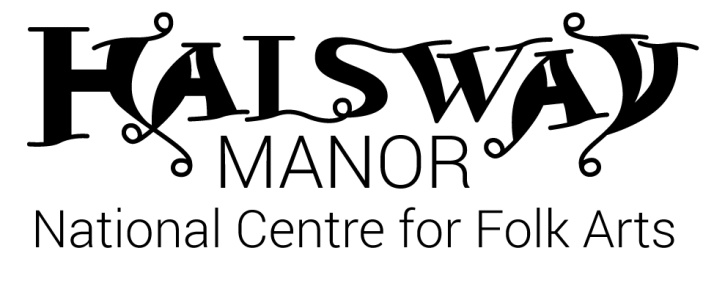 Application FormWe aim to allocate places on a first-come, first-served basis to applicants of the relevant age (13-18) and experience level (intermediate; you’ll need to be a proficient musician or singer - equivalent to grade 4+ - with some experience of folk music. Not sure? Get in touch). A deposit payment of £60 is required with this application, refundable in full* if your application is not accepted for any reason. About YouFirst name ___________________________________	Surname ____________________________________________Date of birth ______________________________		Gender M / FAddress ____________________________________________________________________________________________________________________________________________________________________________________________________________________________________________________	Postcode ___________________________________________Contact telephone number (inc code) __________________________________________________________________Contact email _________________________________________________________________________________________School ________________________________________________________________________________________________Please tell us about your skills: Instruments (including voice)  _________________________________________________________________________Grades / qualifications _______________________________________________________________________________________________________________________________________________________________________________________Extracurricular groups / troupes / bands / orchestras attended ______________________________________________________________________________________________________________________________________________________________________________________________________________________________________________________Special dietary requirements _________________________________________________________________________Special access requirements (eg wheelchair user) ____________________________________________________Emergency Contact DetailsPlease provide at least 2 people we can contact in case of an emergency.First contact 					Name:					____________________________________________Telephone: 				____________________________________________Email:					____________________________________________Relationship to young person:	____________________________________________Second contactName:					____________________________________________Telephone: 				____________________________________________Email:					____________________________________________Relationship to young person:	____________________________________________Parent or Guardian to complete for under 18sFirst name ____________________________________	Surname ___________________________________________Relationship to young person _________________________________________________________________________As the parent/guardian I am satisfied with the details supplied regarding all Young Folk activities and agree for my child to take part in them. [   ]	In the event of a minor accident, I agree for First Aid to be administered by a qualified First Aide[   ]	I agree to my child being taken to hospital, or to being seen by the nearest doctor available should    an emergency arise.[   ]	I give my permission for my son/daughter to be taken off site for local activities.[   ]	I give my consent for video/photos to be taken of my child for monitoring / evaluation purposes.[   ]	I give my permission for videos/photos of my child to be used for publicity purposes including Halsway Manor website, facebook and other 3rd party agencies (e.g. Sidmouth Folk Festival, Arts Council England)Signed ………………………………..................................…………………….	Date …………………………………..Please return to office@halswaymanor.co.uk or post to:
Halsway Manor, Halsway Lane, near Crowcombe, Somerset. TA4 4BD.
Please include a deposit of £60*; cheque payable to ‘Halsway Manor Society’ or telephone 01984 618274 ext 1 to make a card payment. 
*We will refund this payment to you in full if your application is not successful; if you wish to cancel this booking we will retain an admin fee of £25 and refund to you the remaining £35.